College Checklist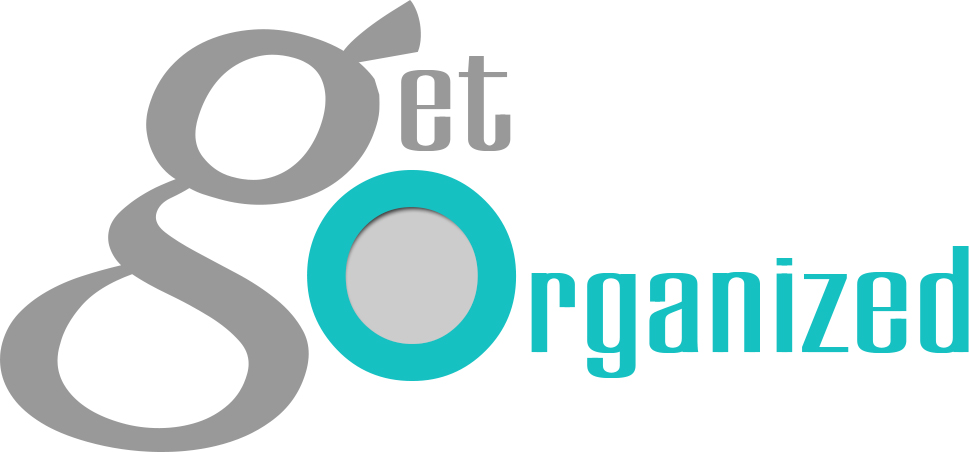 